竞标编号:POWERCHINA-0113010-220269中国电建市政建设集团有限公司包公大道（二十埠河～龙兴大道）快速路供水管道工程施工项目砂石采购项目竞标公告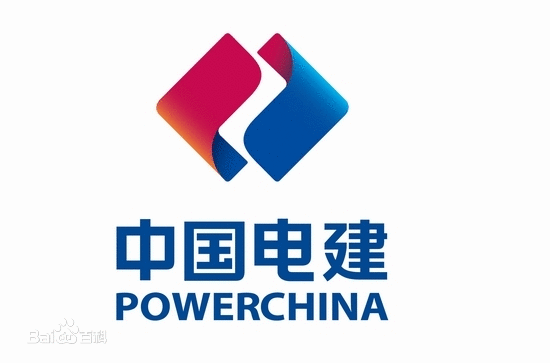 采购人：中国电建市政集团安徽工程建设有限公司二○二二年十二月中国·（合肥）竞标公告竞标编号：POWERCHINA-0113010-220269一、竞标条件受中国电建市政集团安徽工程建设有限公司委托，中国电建市政集团安徽工程建设有限公司设备物资部以公开竞标方式采购砂石材料，采购物资计划使用项目自有资金用于本次竞标后所签订合同的支付。二、项目概况、竞标范围1、项目位于合肥市瑶海区，本项目主要铺设 DN1200 球管长约 8440 米，DN600 球管长约1460 米；DN600（3PE）钢管长约 3060米；以及图纸设计其他口径的支管。其中涵盖球管及配件安装、钢管焊接、勾接点作业、道路破复及渣土外运、绿化迁移、各种口径阀门及水表的安装、GPS 测点、管道试压消毒冲洗，以及井室砌筑等。2、竞标范围：本工程用砂石材料采购及相关服务。3、采购明细4、交货时间：根据买方通知分批到货。5、交货地点：包公大道（二十埠河～龙兴大道）快速路供水管道工程施工项目施工现场。6、质量要求：中粗砂：粒径为0.35-0.5mm，含水率≤5%，含泥量≤5%，泥块含量≤2%，总压碎值＜30，严禁含有黄土及杂物。符合国家现行标准《建筑用砂》GB/T 14684―2001的规定。碎石：针片状颗粒总含量≤8%，含泥量≤1%，泥块含量≤0.2%，吸水率＜2%，紧密孔隙率≤40%，硫化物及硫酸盐含量≤0.5%，CI含量≤0.02%，表面密度≥2600KG/m³，堆积孔隙率≤45%。符合国家现行标准《建筑用砂》GB/T 14684―2001的规定。7、其他：无三、竞标响应人资格要求竞标响应人必须满足以下全部资格要求：1、竞标响应人为生产厂家的，必须是在中国境内注册的企业法人，企业注册资本金1000万元人民币及以上。2、竞标响应人为代理商的，必须是在中国境内注册的企业法人，企业注册资本金100万元人民币及以上，必须具有生产厂家针对本项目的授权代理书，且其代理的生产厂家须满足第1条生产厂家资格条件的要求。3、竞标响应人应具有类似工程的供货业绩，在近2年内的供货合同不少于1个，且签订合同金额均在200万元以上（附合同扫描件或中标通知书）。4、竞标响应人具有良好的银行资信和商业信誉，没有处于被责令停业，财产被接管、冻结、破产状态。5、本次竞标不接受联合体竞标。6、法定代表人为同一人的两个及两个以上企业、母公司、全资子公司及其控股公司只能有一家单位参加本次竞标；即使法定代表人不同，母、子公司也不可同时参与竞标。7、其它要求：无。生产厂家及其代理商不得同时参加本次竞标，获得生产厂家授权的多家代理商可同时参加。四、竞标文件的获取1、凡满足本公告规定的竞标响应人资格要求并有意参加竞标者，请于2022年12月12日11:00前（北京时间）在中国电建设备物资集中采购平台（https://ec.powerchina.cn，以下简称“集采平台”）获取竞标文件。2、有意参加竞标者需在线上传下列资料及购买竞标文件缴费凭证后方可下载标书：购买竞标文件经办人身份证和法定代表人签发的针对本竞标项目购买竞标文件授权委托书或介绍信（加盖公章）扫描件（合并文件上传）。竞标文件每套工本费为人民币（大写）：陆佰元整（￥600元,不提供收据和发票）。支付竞标文件费可采用平台在线支付或银行汇款、现金支付等方式，采用银行汇款在备注中注明包公大道（二十埠河～龙兴大道）快速路供水管道工程施工项目。收款单位信息如下：收款单位户名：中国电建市政建设集团有限公司收款单位账号：341325000018010135855开户行：交通银行股份有限公司合肥科学大道支行收款单位开户行行号：301361000257五、竞标响应文件的递交1、竞标响应文件递交的截止时间为2022年12月19日10时00分（北京时间），竞标响应人应在截止时间前通过集采平台递交电子竞标响应文件。(1)本次采购将通过集采平台全程在线开展，电子竞标响应文件的加密、提交、解密及签到等流程须各竞标响应人在线进行操作。竞标响应人须提前办理电子钥匙用于在线竞标，请登陆集采平台服务中心或咨询客服，了解集采平台操作和电子钥匙办理的具体事宜，并严格按照要求进行在线竞标，因操作流程失误造成的竞标失败将由竞标响应人自行承担后果。集采平台客服电话：4006274006电子钥匙办理客服电话：010-56032365（2）各竞标响应人须登陆集采平台使用电子钥匙进行电子竞标响应文件的编制、加密和在线投递。请各竞标响应人充分考虑文件大小、网络速度的影响并预留充足的时间，逾期将无法提交。（电子竞标响应文件的在线投递建议至少提前12小时完成）。（3）各竞标响应人须在开标后5日内递交纸质版竞标响应文件，纸质版竞标响应文件的递交地点为安徽省合肥市包公大道（二十埠河～龙兴大道）快速路供水管道工程施工项目部，联系人：布宇昊，联系电话：17682719313。逾期送达的或未送达指定地点的纸质版竞标响应文件将不予接收。（4）各竞标响应人须使用电子钥匙登录集采平台投标管家客户端进行在线签到，在线签到的截止时间同电子文件的递交截止时间，未进行在线签到的竞标响应人将无法进行后续竞标流程（为保证签到环节顺利完成，建议提前1小时完成在线签到）。（5）竞标截止时间后，各竞标响应人须使用电子钥匙登陆集采平台投标管家客户端对竞标响应文件进行在线解密。2、竞标截止时间及递交地点如有变动，采购人将及时以书面形式通知所有已购买竞标文件的竞标响应人。3、递交竞标响应文件前须在中电建集中采购电子平台中国电建市政建设集团有限公司或股份公司申报合格供应商资格（无审查费用），成为合格供应商后方能进行竞标响应文件递交和开标。因竞标响应人自身原因导致合格供应商资格未能申报成功，造成竞标响应文件无法递交和开标的，由竞标响应人承担其全部后果。六、评标办法采用经评审的最低竞标价法。遵循的原则：采用有限数量评审制。1、当竞标响应人数量等于或少于5家时，对所有竞标响应人递交的竞标响应文件进行评审。2、当竞标响应人数量多于5家时，首先按竞标报价从低到高进行排序，选取从低到高的前5家的竞标响应文件进行评审；若有“否决竞标”的，按照竞标报价从低到高顺序依次递补，以保证进入评审的竞标响应人数量满足5家。3、对进入评审环节的5家竞标响应人递交的竞标响应文件，按照经修正后的评标价进行评审。4、未进入评审环节的其它竞标响应文件，不再进行推荐。七、发布公告的媒介本次竞标公告同时在中国电建招标与采购网（http://bid.powerchina.cn)和集采平台（https://ec.powerchina.cn）上发布。八、联系方式竞标人：中国电建市政集团安徽工程建设有限公司地址：安徽省合肥市包河区西安路与山西路交口中国电建市政集团安徽工程建设有限公司邮编：230011联系人：布宇昊电话：17682719313电子邮箱：751107909@qq.com九、监督机构监督机构：安徽公司党群工作部监督电话：0551-65307131-2232022年12月7日序号材料名称规格型号数量单位品牌要求1中粗砂机制中粗砂15000吨2碎石5-16mm850吨合计15850